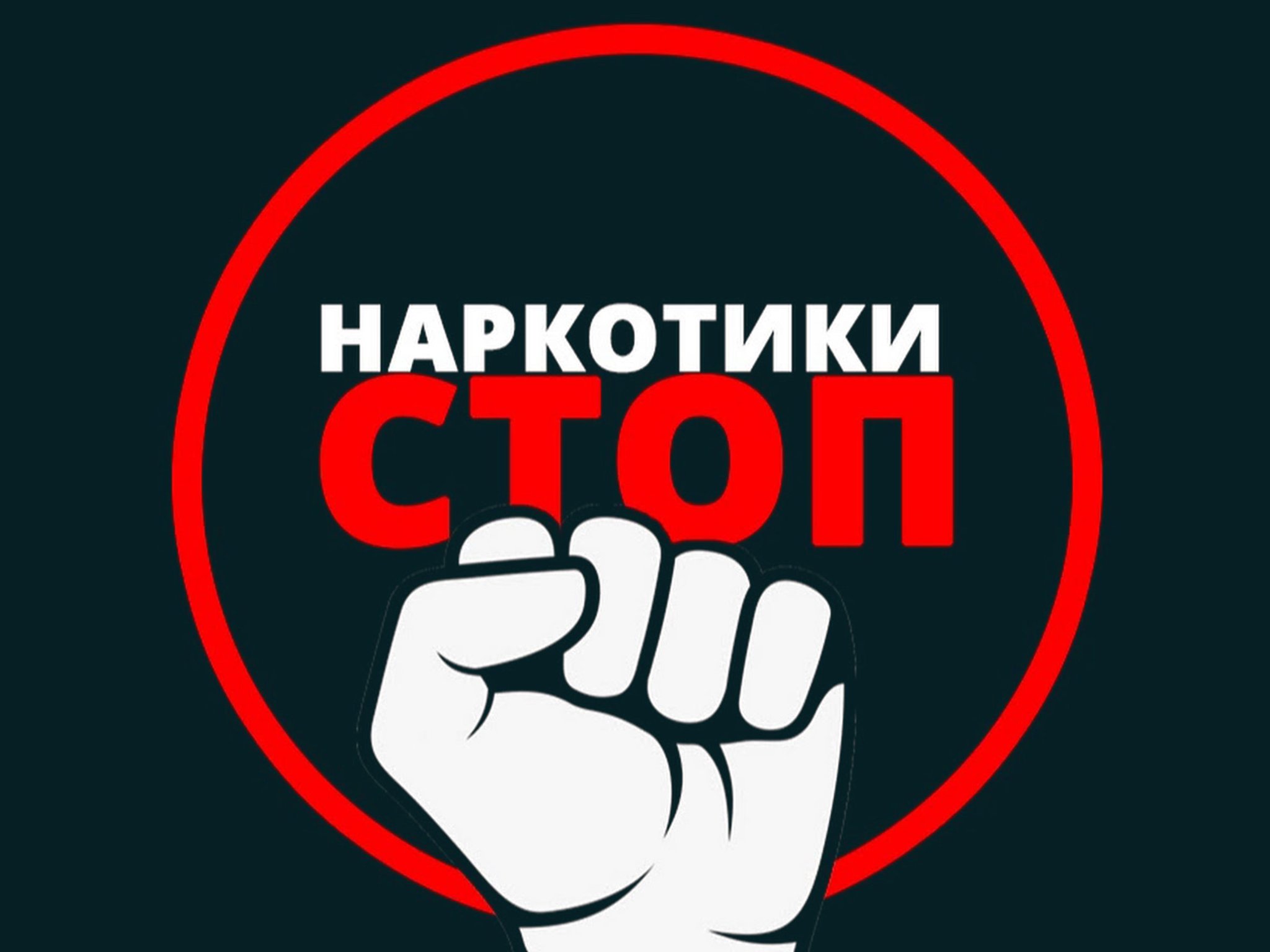 Интересно и познавательно прошли тематические классные часы для учащихся  Ребята готовили краткие информационный сообщения по проблемам курения, алкоголизма, наркомании, токсикомании; просматривали видеофильмы с последующим обсуждением; делились мыслями о том, что может помочь молодежи противостоять пагубным увлечениям.Весело и с пользой для здоровья  прошла акция  «Мы против вредных привычек» . В фойе школы была размещена выставка детских рисунков на тему «Мы за ЗОЖ», авторами которых стали обучающиеся 1-7 классов. Дети творчески подошли к оформлению своих работ, выразив в них отрицательное отношение к вредным привычкам и большое значение ЗОЖ для  своего здоровья.Много было желающих попасть на просмотр социальных видеороликов по проблеме подростковой наркомании. Сюжеты  роликов, взятые из жизни реальных людей, произвели большое впечатление на учащихся.Среди обучающихся 5-7 классов  был проведен конкурс стенгазет «Дружно, смело, с оптимизмом, за здоровый образ жизни!». Ребята очень интересно, ярко, содержательно и оригинально оформили свои газеты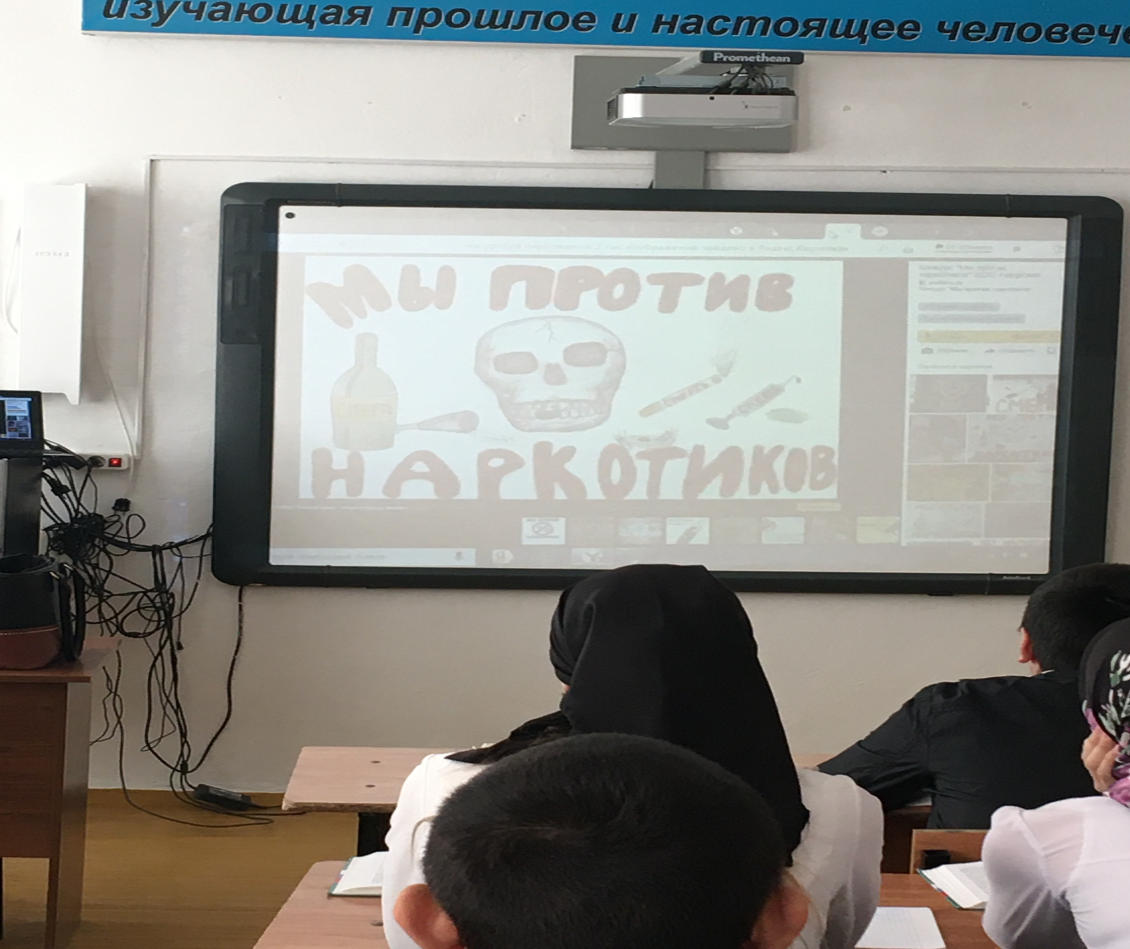 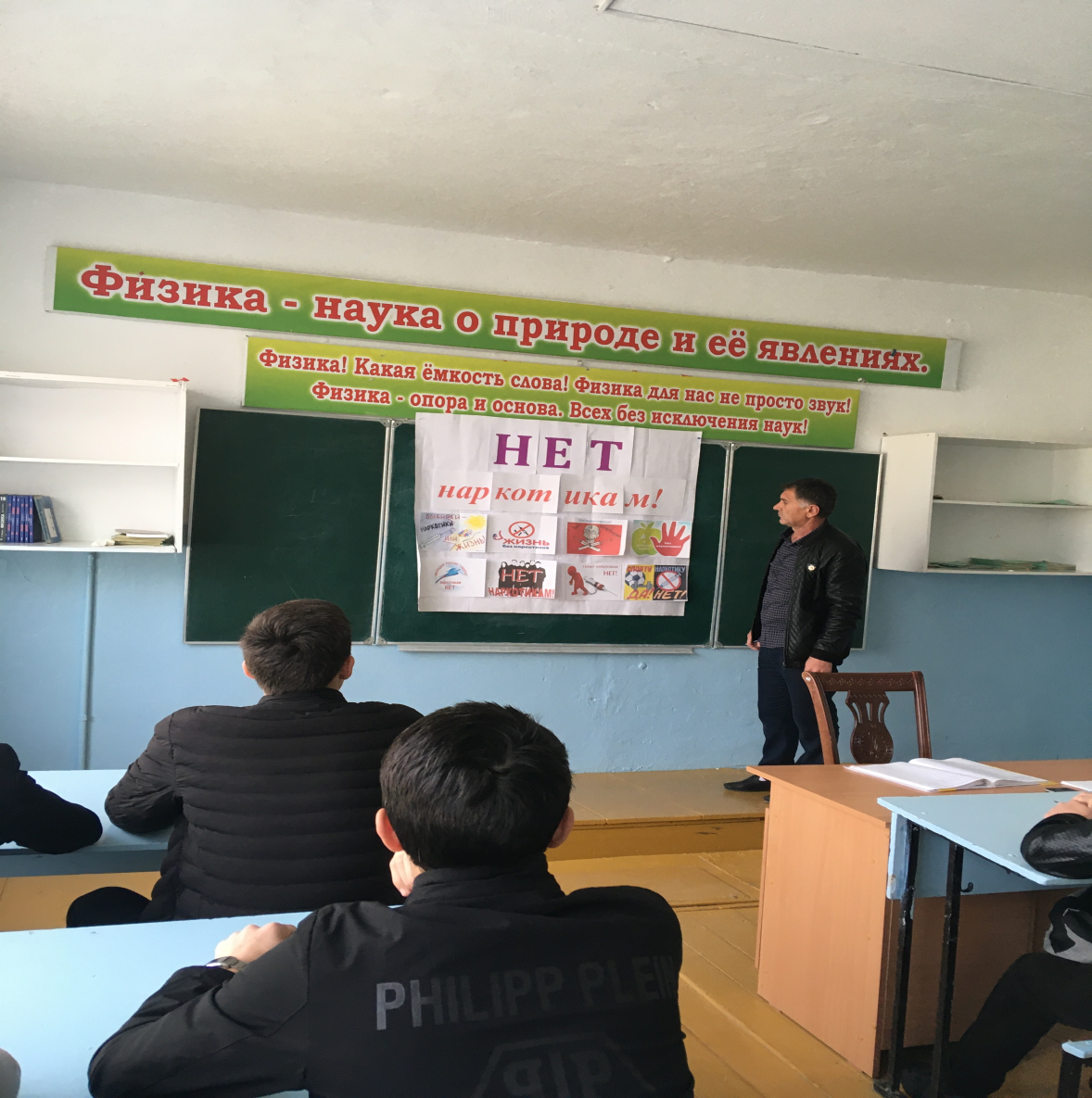 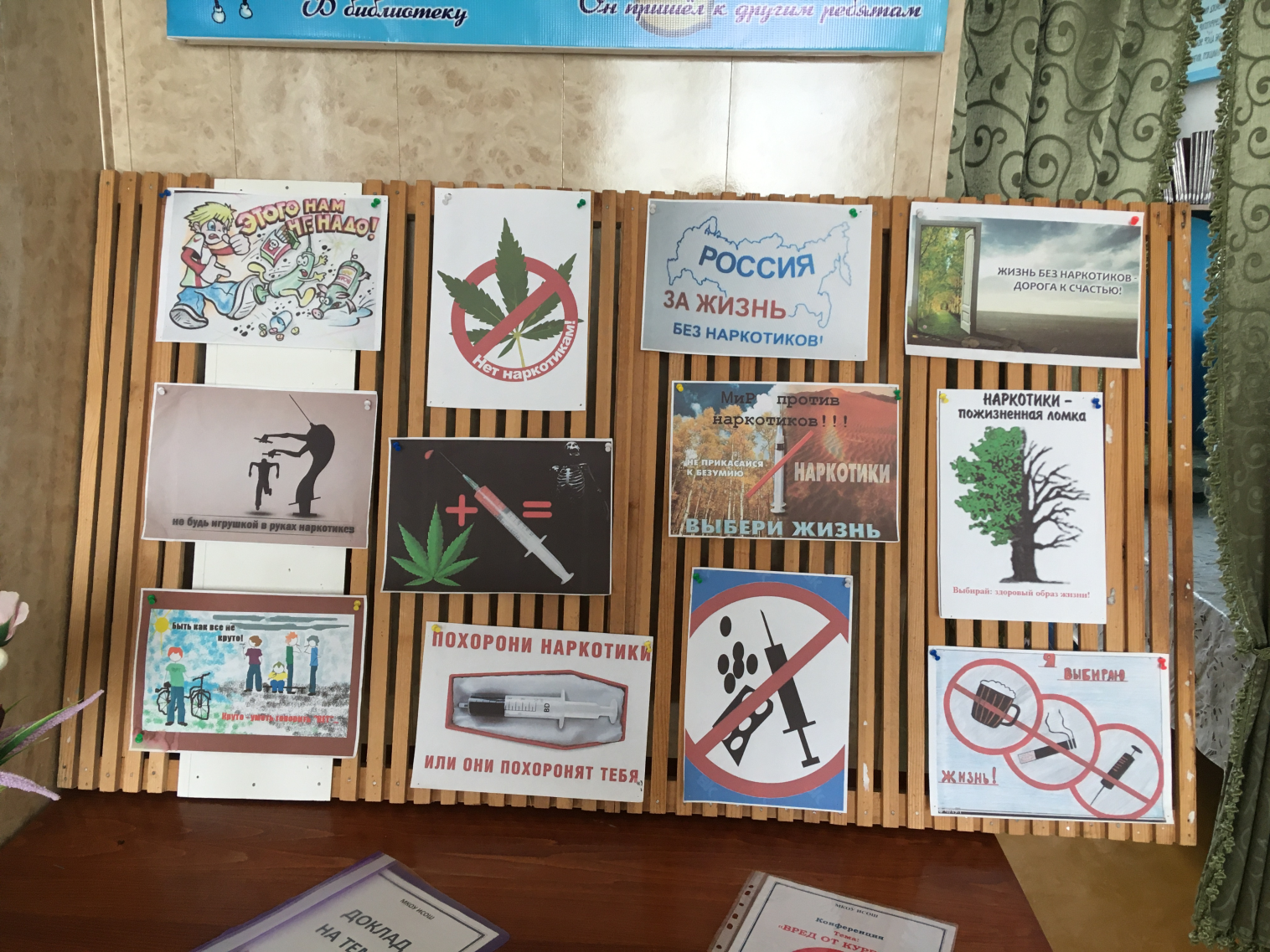 